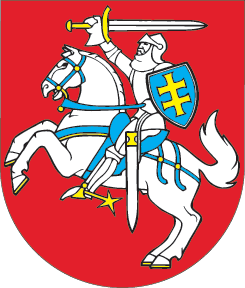 LIETUVOS RESPUBLIKOSREKLAMOS ĮSTATYMO NR. VIII-1871 2, 12, 14, 15, 19, 21, 24, 25, 26 STRAIPSNIŲ PAKEITIMO IR ĮSTATYMO PAPILDYMO 211 STRAIPSNIUĮSTATYMAS2018 m. balandžio 26 d. Nr. XIII-1123Vilnius1 straipsnis. 2 straipsnio pakeitimas 1. Papildyti 2 straipsnį 11 dalimi:„11. Iškaba – ant ar prie reklamos davėjo buveinės pastato arba reklamos davėjo prekybos ar paslaugų teikimo vietoje ar prie jos įrengiama speciali išorinės reklamos pateikimo priemonė, ant kurios ar kurioje pateikiama informacija: reklamos davėjo pavadinimas ir (arba) reklamos davėjo prekybos ar paslaugų teikimo vietos pavadinimas (parduotuvė, viešbutis, kirpykla ir kt.), ir (arba) parduodamų prekių ar teikiamų paslaugų pavadinimas (avalynė, automobilių remontas ir kt.). Iškaba taip pat laikoma tokios informacijos pateikimo vieta ant reklamos davėjo buveinės arba prekybos ar paslaugų teikimo vietos pastato sienos, langų ar durų. Be nurodytos informacijos, iškaboje gali būti pateikiami prekių ženklas, logotipas, emblema, darbo laikas, reklamos davėjo vardas, pavardė.“2. Pakeisti 2 straipsnio 2 dalį ir ją išdėstyti taip:„2. Išorinė reklama – reklama, kurios įvairios specialios (stendai, skydai, stulpai, vitrinos ir pan.) ir pritaikytos (pastatų sienos, langai, durys, stogai, laikinieji statiniai, transporto priemonės, oro balionai ir pan.) pateikimo priemonės yra ne patalpose. Išorine reklama taip pat laikoma:1) reklama, kurios pateikimo priemonės yra patalpose (vitrinose, langų ir (arba) durų vidinėse pusėse), tačiau ji yra matoma iš lauko pusės;2) iškaboje pateikiama informacija.“3. Pripažinti netekusia galios 2 straipsnio 6 dalį.2 straipsnis. 12 straipsnio pakeitimasPakeisti 12 straipsnį ir jį išdėstyti taip: „12 straipsnis. Išorinės reklamos įrengimo reikalavimai1. Draudžiama įrengti išorinę reklamą:1) keliuose, virš kelių, kelių juostose ir apsaugos zonose. Išorinę reklamą įrengti taip pat draudžiama gatvėse ir prie jų, jeigu ji gali užstoti technines eismo reguliavimo priemones, pabloginti matomumą, akinti eismo dalyvius, kelti pavojų eismo dalyviams. Draudžiama naudoti išorinę reklamą, imituojančią kelio ženklus ir (ar) naudojančią kelio ženklų simboliką;2) ant skulptūrų, paminklų ir medžių;3) gamtiniuose ir kompleksiniuose draustiniuose, valstybiniuose parkuose, jeigu išorinė reklama nesusijusi su draustiniuose ar valstybiniuose parkuose saugomais kompleksais ir objektais (vertybėmis). Šis draudimas netaikomas įrengiant išorinę reklamą draustiniuose ir valstybiniuose parkuose esančių miestų ir miestelių teritorijose;4) neturint žemę, statinius ar kitus objektus, ant kurių ji įrengiama, nuosavybės teise ar kitais teisėtais pagrindais valdančio asmens (toliau – savininkas) sutikimo. Kai išorinė reklama įrengiama ant bendrosios dalinės nuosavybės teise valdomų bendrojo naudojimo objektų, – jeigu nėra bendraturčių sutarimo, nurodyto Lietuvos Respublikos civilinio kodekso 4.75 straipsnio 1 dalyje; kai išorinė reklama įrengiama ant daugiabučių gyvenamųjų namų butų ir kitų patalpų savininkų bendrosios dalinės nuosavybės teise valdomų bendrojo naudojimo objektų, – neturint šių namų butų ir kitų patalpų savininkų sprendimo dėl sutikimo įrengti išorinę reklamą, priimto Civilinio kodekso 4.85 straipsnyje nustatyta tvarka, išskyrus atvejus, kai ant daugiabučiame gyvenamajame name esančių reklamos davėjo nuosavybės teise ar kitais teisėtais pagrindais valdomų negyvenamosios paskirties patalpų, kuriose yra jo buveinė arba prekybos ar paslaugų teikimo vieta, išorinės sienos, kuri yra bendrojo naudojimo objektas, įrengiama iškaba, kuriai nenaudojamas apšvietimas. Šiais atvejais laikoma, kad butų ir kitų patalpų savininkų sprendimas dėl sutikimo įrengti iškabą priimtas, kai gauta butų ir kitų patalpų savininkų susirinkime ar raštu balsavusių butų ir kitų patalpų savininkų balsų dauguma, bet ne mažiau kaip 1/4 visų butų ir kitų patalpų savininkų balsų, o kai ši išorinė siena pagal butų ir kitų patalpų savininkų bendrijos, jungtinės veiklos sutarties dalyvių arba bendrojo naudojimo objektų administratoriaus sudarytą bendrojo naudojimo objektų sąrašą naudojama tenkinti ne viso daugiabučio gyvenamojo namo, o tik atskiroje jo dalyje esančių butų ir kitų patalpų savininkų poreikius, – ne mažiau kaip 1/4 tos dalies butų ir kitų patalpų savininkų balsų;5) neturint leidimo įrengti išorinę reklamą (toliau – leidimas), išskyrus šio straipsnio 2 dalyje nurodytus atvejus.2. Leidimas nereikalingas, kai:1) reklamos pateikimo priemonės yra nekilnojamojo turto registre įregistruotame statinyje su stogu ir galinėmis sienomis ar be sienų ir ant šių reklamos pateikimo priemonių pateikiama reklama yra susijusi su šiame statinyje vykdoma veikla;2) reklamos pateikimo priemonės yra patalpose, tačiau reklama yra matoma iš lauko pusės;3) išorinė reklama pateikiama ant transporto priemonės, kuri įrengta kaip prekių pardavimo vieta arba naudojama pagal jos tiesioginę paskirtį žmonėms ir (arba) kroviniams vežti, išskyrus atvejus, kai ant transporto priemonės įrengiama speciali reklamos pateikimo priemonė ir ant jos pateikiama išorinė reklama;4) iškaba turi būti įrengiama pagal Lietuvos Respublikos notariato įstatymu, Lietuvos Respublikos antstolių įstatymu įgaliotos institucijos patvirtintą formą;5) įrengiama ne didesnio kaip 0,3 m2 ploto iškaba; 6) įrengiama Lietuvos Respublikos Vyriausybės įgaliotos institucijos nustatytus reikalavimus atitinkanti iškaba, ant kurios ar kurioje pateikiamas tik reklamos davėjo pavadinimas ir (arba) vardas, pavardė arba reklamos davėjo prekybos ar paslaugų teikimo vietos pavadinimas, arba parduodamų prekių ar teikiamų paslaugų pavadinimas ir (arba) darbo laikas.3. Įrengti išorinę reklamą kultūros paveldo objektuose, jų teritorijose ir apsaugos zonose leidžiama tik Lietuvos Respublikos nekilnojamojo kultūros paveldo apsaugos įstatymo nustatytais atvejais gavus už kultūros paveldo objekto apsaugą atsakingos institucijos sutikimą, saugomose teritorijose – gavus saugomų teritorijų direkcijos arba Aplinkos apsaugos departamento, kai saugomoje teritorijoje nėra įsteigtos saugomų teritorijų direkcijos, sutikimą.4. Išorinės reklamos įrengimo taisykles, kuriose nustatoma išorinės reklamos įrengimo reikalavimų ir reikalavimų, susijusių su leidimo išdavimu, atsisakymu išduoti leidimą, įspėjimu apie galimą leidimo galiojimo panaikinimą ir leidimo galiojimo panaikinimu, įgyvendinimo tvarka, tvirtina Lietuvos Respublikos Vyriausybė (toliau – Vyriausybė) arba jos įgaliota institucija. 5. Išorinė reklama turi būti įrengiama vadovaujantis projektavimą, architektūrą, statybą, kultūros paveldo objektų ir kraštovaizdžio apsaugą, teritorijų planavimą, eismo saugumą ir valstybinės kalbos vartojimą reglamentuojančių teisės aktų nuostatomis, Išorinės reklamos įrengimo taisyklėmis, savivaldybės institucijos patvirtintais išorinės reklamos specialiojo teritorijų planavimo dokumentais ir (ar) kompleksinio teritorijų planavimo dokumentais, ir (ar) juose nustatytais išorinės reklamos įrengimo reglamentais, o tuo atveju, kai išorinė reklama įrengiama pagal savivaldybės vykdomosios institucijos patvirtintą tipinio dydžio ir turinio išorinės reklamos įrengimo projektą, – ir savivaldybės vykdomosios institucijos patvirtintais tipinio dydžio ir turinio išorinės reklamos įrengimo reikalavimais. 6. Leidimas suteikia teisę leidime nurodytoje vietoje įrengti specialią išorinės reklamos pateikimo priemonę ir ant jos skleisti reklamą arba skleisti reklamą ant pritaikytos išorinės reklamos pateikimo priemonės. 7. Leidimus išduoda, apie galimą leidimų galiojimo panaikinimą įspėja, leidimų galiojimą panaikina savivaldybės, kurios teritorijoje įrengiama išorinė reklama, vykdomoji institucija (toliau – leidimą išduodanti institucija), vadovaudamasi šiuo įstatymu ir Išorinės reklamos įrengimo taisyklėmis. Leidimą išduodanti institucija patvirtina tipinio dydžio ir turinio išorinės reklamos įrengimo projektus ir šios išorinės reklamos įrengimo reikalavimus.8. Leidimo galiojimo terminas nustatomas atsižvelgiant į paraiškoje išduoti leidimą nurodytą laikotarpį, tačiau negali būti ilgesnis kaip 10 metų. 9. Reklaminės veiklos subjektas, norėdamas gauti leidimą, jį išduodančiai institucijai pateikia paraišką išduoti leidimą, Išorinės reklamos įrengimo taisyklėse nustatyto turinio išorinės reklamos įrengimo projektą ir kitus šiose taisyklėse nustatytus leidimui išduoti reikalingus dokumentus (toliau kartu – dokumentai leidimui išduoti). 10. Leidimas išduodamas arba reklaminės veiklos subjektui pateikiamas rašytinis motyvuotas atsisakymas jį išduoti ne vėliau kaip per 20 darbo dienų, o kai reklama įrengiama pagal leidimą išduodančios institucijos patvirtintą tipinio dydžio ir turinio išorinės reklamos įrengimo projektą, – per 10 darbo dienų nuo visų tinkamai įformintų dokumentų leidimui išduoti gavimo. Jeigu per nurodytus terminus leidimą išduodanti institucija neišduoda leidimo ir nepateikia motyvuoto rašytinio atsisakymo išduoti leidimą, laikoma, kad leidimas išduotas. 11. Jeigu leidimą turintis reklaminės veiklos subjektas (toliau – leidimo turėtojas) nori gauti naują leidimą, jis leidimą išduodančiai institucijai ne vėliau kaip prieš 20 darbo dienų iki leidimo galiojimo termino pabaigos turi pateikti dokumentus leidimui išduoti, išskyrus dokumentus, kuriuos reklaminės veiklos subjektas jau yra pateikęs leidimą išduodančiai institucijai turimam leidimui gauti ir juose pateikti duomenys ir (ar) informacija nepasikeitė. Naujas leidimas išduodamas šio straipsnio 10 dalyje nustatyta tvarka ir terminais.12. Leidimas neišduodamas, jeigu:1) pateikiami ne visi, nevisiškai ar neteisingai užpildyti dokumentai leidimui išduoti arba pateikti neteisingi duomenys ir reklaminės veiklos subjektas neįvykdo leidimus išduodančios institucijos reikalavimo per jos nustatytą terminą pašalinti šiuos trūkumus;2) numatoma įrengti išorinė reklama neatitinka šiame straipsnyje nustatytų išorinės reklamos įrengimo reikalavimų;3) reklaminės veiklos subjektas nesumoka savivaldybės, kurios teritorijoje įrengiama išorinė reklama, tarybos nustatytos vietinės rinkliavos, jeigu vietinės rinkliavos nuostatuose nustatyta, kad vietinė rinkliava už leidimo išdavimą turi būti sumokėta prieš išduodant leidimą.13. Leidimo turėtojas įspėjamas apie galimą leidimo galiojimo panaikinimą, jeigu:1) paaiškėja, kad leidimui gauti buvo pateikti neteisingi duomenys;2) išorinė reklama įrengta nesilaikant leidime nurodyto išorinės reklamos įrengimo projekto;3) leidimo turėtojas nesumoka savivaldybės, kurios teritorijoje įrengiama išorinė reklama, tarybos nustatytos vietinės rinkliavos vietinės rinkliavos nuostatuose nustatyta tvarka, jeigu vietinės rinkliavos nuostatuose nustatyta, kad vietinė rinkliava už leidimo išdavimą mokama po leidimo išdavimo.14. Leidimo galiojimas panaikinamas, jeigu:1) leidimo turėtojas pateikia paraišką panaikinti leidimo galiojimą;2) leidimo turėtojas (juridinis asmuo) yra likviduotas ar likviduojamas;3) leidimo turėtojas (fizinis asmuo) miršta;4) leidimo turėtojas, įspėjus apie jo leidimo galiojimo galimą panaikinimą, neįvykdo leidimą išduodančios institucijos reikalavimų pašalinti nurodytus pažeidimus per Išorinės reklamos įrengimo taisyklėse nustatytą terminą; 5) pasibaigia šio straipsnio 1 dalies 4 punkte ir 3 dalyje nurodytuose dokumentuose nustatytas sutikimo galiojimo terminas;6) leidimo turėtojas nutraukia savo veiklą buveinės pastate arba prekybos ar paslaugų teikimo vietoje, kurioje ar prie kurios įrengta jo iškaba.15. Leidimo turėtojas privalo:1) išardyti specialią išorinės reklamos pateikimo priemonę, nukabinti reklamą ir sutvarkyti aplinką, kai pasibaigia leidimo galiojimo terminas ar leidimo galiojimas panaikinamas, – per leidimą išduodančios institucijos nustatytą ne trumpesnį kaip vienos darbo dienos, tačiau ne ilgesnį kaip 40 darbo dienų nuo leidimo galiojimo termino pabaigos ar leidimo galiojimo panaikinimo dienos terminą, kuris nurodomas leidime ar leidimą išduodančios institucijos pranešime apie sprendimą panaikinti leidimo galiojimą;2) užtikrinti, kad išorinė reklama būtų tvarkinga, nesugadinta, įrengta pagal leidime nurodytą išorinės reklamos įrengimo projektą.16. Kai pagal šio straipsnio 2 dalies 1, 2, 4, 5 ir 6 punktuose nustatytas išimtis išorinei reklamai įrengti leidimo nereikia, reklaminės veiklos subjektas privalo pašalinti reklamą, išardyti specialią išorinės reklamos pateikimo priemonę, sutvarkyti aplinką – ne vėliau kaip per 20 darbo dienų nuo savo veiklos nutraukimo buveinės pastate arba prekybos ar paslaugų teikimo vietoje, kurioje ar prie kurios įrengta ši išorinė reklama, dienos.17. Leidimo turėtojas turi teisę leidime nurodytoje vietoje pagal jame nurodytą išorinės reklamos įrengimo projektą įrengti specialią išorinės reklamos pateikimo priemonę ir ant jos skleisti reklamą arba skleisti reklamą ant pritaikytos išorinės reklamos pateikimo priemonės.“3 straipsnis. 14 straipsnio pakeitimasPakeisti 14 straipsnį ir jį išdėstyti taip:„14 straipsnis. Maisto reklama1. Draudžiama 2011 m. spalio 25 d. Europos Parlamento ir Tarybos reglamento (ES) Nr. 1169/2011 dėl informacijos apie maistą teikimo vartotojams, kuriuo iš dalies keičiami Europos Parlamento ir Tarybos reglamentai (EB) Nr. 1924/2006 ir (EB) Nr. 1925/2006 bei kuriuo panaikinami Komisijos direktyva 87/250/EEB, Tarybos direktyva 90/496/EEB, Komisijos direktyva 1999/10/EB, Europos Parlamento ir Tarybos direktyva 2000/13/EB, Komisijos direktyvos 2002/67/EB ir 2008/5/EB bei Komisijos reglamentas (EB) Nr. 608/2004 (OL 2011 L 304, p. 18), ir kitų teisės aktų, nustatančių reikalavimus maisto reklamai, nuostatų neatitinkanti maisto reklama.2. Pradinio maitinimo kūdikių mišinių ir tolesnio maitinimo kūdikių mišinių reklama leidžiama tik teisės aktų, nustatančių informacijos apie šiuos mišinius teikimo reikalavimus, nustatyta tvarka.3. Maisto reklamoje privalo būti nurodyta, kad maistas yra genetiškai modifikuotas, jeigu pagal teisės aktų, nustatančių reikalavimus genetiškai modifikuoto maisto ženklinimui, nuostatas jį ženklinant turi būti pateikiama informacija apie tai, kad maistas – genetiškai modifikuoti organizmai, kad maisto sudėtyje arba jo sudedamosiose dalyse yra genetiškai modifikuotų organizmų, kad maistas pagamintas iš genetiškai modifikuotų organizmų arba jo sudėtyje yra iš genetiškai modifikuotų organizmų pagamintų dalių.4. Maisto papildų reklamoje privalo būti nuoroda „Maisto papildas“.5. Draudžiama nurodyti energinius gėrimus kaip rėmėjų gaminius ar kitaip juos reklamuoti:1) ugdymo įstaigose, kurias lanko jaunesni kaip 18 metų asmenys;2) koncertų, sporto, labdaros ir (ar) paramos bei kitų renginių, skirtų asmenims, jaunesniems kaip 18 metų, vietose ir jų reklamoje;3) teatro spektaklių, kino filmų ir videofilmų, skirtų asmenims, jaunesniems kaip 18 metų, demonstravimo vietose ir jų reklamoje;4) visuomenės informavimo priemonėse, skirtose asmenims, jaunesniems kaip 18 metų, ir jų reklamoje;5) akcijose, konkursuose, skirtuose asmenims, jaunesniems kaip 18 metų, ir jų reklamoje.6. Draudžiama energinius gėrimus nemokamai platinti reklamos tikslais jaunesniems kaip 18 metų asmenims.7. Energinių gėrimų reklamoje privalo būti įrašyti žodžiai „nevartoti su alkoholiniais gėrimais“.8. Šio straipsnio 3, 4 ir 7 dalyse nustatyti reikalavimai netaikomi tuo atveju, kai reklamoje pateikiami tik šiose dalyse nurodyto maisto gamintojų pavadinimai ir (ar) jų prekių ženklai, logotipai. 9. Šio straipsnio 3, 4 ir 7 dalyse nurodytos informacijos pateikimo reklamoje taisykles nustato Vyriausybės įgaliota institucija.“4 straipsnis. 15 straipsnio pakeitimasPakeisti 15 straipsnį ir jį išdėstyti taip:„15 straipsnis. Sveikatos priežiūros paslaugų ir medicinos priemonių (prietaisų) reklamaSveikatos priežiūros paslaugų ir medicinos priemonių (prietaisų) reklamoje draudžiama naudoti paciento vardą, pavardę, įvaizdį, remtis sveikatos priežiūros įstaigų, sveikatos priežiūros specialistų ar jų profesinių organizacijų rekomendacijomis.“5 straipsnis. 19 straipsnio pakeitimas 1. Pakeisti 19 straipsnio 1 dalies 4 punktą ir jį išdėstyti taip:„4) savivaldybių vykdomosios institucijos – dėl šio įstatymo 12 straipsnio 1, 3, 5, 15 ir 16 dalių nuostatų;“.2. Pakeisti 19 straipsnio 1 dalies 5 punktą ir jį išdėstyti taip:„5) Kultūros paveldo departamentas prie Kultūros ministerijos – dėl šio įstatymo 12 straipsnio 1, 3, 5, 15 ir 16 dalių nuostatų (dėl išorinės reklamos įrengimo kultūros paveldo objektuose, jų teritorijose ir apsaugos zonose);“.3. Pakeisti 19 straipsnio 1 dalies 6 punktą ir jį išdėstyti taip:„6) saugomų teritorijų direkcija arba Aplinkos apsaugos departamentas, kai saugomoje teritorijoje nėra įsteigtos saugomų teritorijų direkcijos, – dėl šio įstatymo 12 straipsnio 1, 3, 5, 15 ir 16 dalių nuostatų (dėl išorinės reklamos įrengimo saugomose teritorijose).“6 straipsnis. 21 straipsnio pakeitimasPakeisti 21 straipsnio 3 dalį ir ją išdėstyti taip:„3. Priežiūros institucijų darbuotojams draudžiama atskleisti jiems patikėtą reklaminės veiklos subjektų ar kitų asmenų, į kuriuos kreipiasi priežiūros institucija dėl šiame įstatyme nustatytų reikalavimų pažeidimui tirti reikalingų dokumentų ar kitos informacijos pateikimo (toliau – kiti asmenys), komercinę paslaptį, išskyrus įstatymų nustatytus atvejus.“7 straipsnis. Įstatymo papildymas 211 straipsniuPapildyti Įstatymą 211 straipsniu:„211 straipsnis. Komercinių paslapčių apsauga1. Reklaminės veiklos subjektai ar kiti asmenys, teikdami šiame įstatyme nustatytų reikalavimų pažeidimui tirti reikalingus dokumentus ar kitą informaciją priežiūros institucijai arba nedelsdami, kai tik sužino, kad priežiūros institucija turi dokumentų ar kitos informacijos, sudarančios jų komercinę paslaptį, gali pateikti priežiūros institucijai prašymą dėl jų komercinių paslapčių apsaugos. Šiame prašyme turi būti aiškiai ir motyvuotai nurodyta, kurią informaciją priežiūros institucija turėtų laikyti reklaminės veiklos subjekto ar kitų asmenų komercine paslaptimi. 2. Priežiūros institucija ar jos įgaliotas pareigūnas ne vėliau, negu priimamas galutinis priežiūros institucijos nutarimas ar kitoks galutinis sprendimas dėl nagrinėjamo klausimo, priima sprendimą dėl prašymo tenkinimo ar atsisakymo jį tenkinti ir praneša reklaminės veiklos subjektui ar kitam asmeniui, jeigu priimamas sprendimas prašyme nurodytos informacijos nelaikyti komercine paslaptimi. Prašymas dėl komercinių paslapčių apsaugos netenkinamas, jeigu jame nurodyta informacija įstatymais pripažįstama vieša arba turi įrodomosios reikšmės nustatant šiame įstatyme nustatytų reikalavimų pažeidimą. Šio prašymo nagrinėjimo metu reklaminės veiklos subjekto ar kito asmens prašyme nurodyta informacija laikoma komercinę paslaptį sudarančia informacija. 3. Jeigu reklaminės veiklos subjektas ar kitas asmuo pateikia prašymą dėl komercinių paslapčių apsaugos, bet nenurodo, kurią konkrečią informaciją priežiūros institucija turi laikyti reklaminės veiklos subjekto ar kito asmens komercine paslaptimi, priežiūros institucija gali reikalauti, kad prašymą pateikęs reklaminės veiklos subjektas ar kitas asmuo per priežiūros institucijos nustatytą ne trumpesnį kaip 3 darbo dienų terminą nurodytų šią informaciją. Reklaminės veiklos subjektas ar kitas asmuo, kurio komercinę paslaptį sudarančią informaciją turi priežiūros institucija, gali būti įpareigotas per priežiūros institucijos nustatytą terminą pateikti dokumento ar kitos informacijos išrašą be komercinę paslaptį sudarančios informacijos ir siekiamos apsaugoti informacijos aprašymą. Jeigu per nustatytą terminą reklaminės veiklos subjektas ar kitas asmuo nenurodo, kurią konkrečią informaciją priežiūros institucija turi laikyti komercine paslaptimi, nepateikia dokumento ar kitos informacijos išrašo be komercinę paslaptį sudarančios informacijos bei siekiamos apsaugoti informacijos aprašymo, laikoma, kad priežiūros institucijos turima informacija nėra komercinę paslaptį sudaranti informacija.“8 straipsnis. 24 straipsnio pakeitimasPakeisti 24 straipsnio 4 dalį ir ją išdėstyti taip:„4. Už šio įstatymo 12 straipsnio 1, 3, 5, 15 ir 16 dalyse nustatytų reikalavimų nesilaikymą reklaminės veiklos subjektams gali būti skiriama bauda nuo dviejų šimtų aštuoniasdešimt devynių iki dviejų tūkstančių aštuonių šimtų devyniasdešimt šešių eurų.“9 straipsnis. 25 straipsnio pakeitimas1. Pakeisti 25 straipsnio 5 dalies 5 punktą ir jį išdėstyti taip:„5) nėra faktinių duomenų, kurie leistų pagrįstai įtarti, kad šis įstatymas buvo pažeistas;“.2. Pakeisti 25 straipsnio 5 dalies 6 punktą ir jį išdėstyti taip:„6) pranešime (skunde) nurodyti faktai yra mažareikšmiai.“3. Pakeisti 25 straipsnio 8 dalį ir ją išdėstyti taip:„8. Motyvuotas priežiūros institucijos nutarimas pradėti pranešimo (skundo) nagrinėjimo procedūrą, motyvuotas priežiūros institucijos nutarimas arba motyvuotas priežiūros institucijos įgalioto pareigūno sprendimas atsisakyti pradėti pranešimo (skundo) nagrinėjimo procedūrą turi būti priimtas ne vėliau kaip per 30 kalendorinių dienų nuo šio straipsnio 4 dalyje nurodytus reikalavimus atitinkančio pranešimo (skundo) gavimo dienos, išskyrus šio straipsnio 5 dalies 1, 2 ir 3 punktuose nurodytus atvejus. Apie priimtą priežiūros institucijos nutarimą arba priežiūros institucijos įgalioto pareigūno sprendimą pareiškėjas informuojamas raštu ne vėliau kaip per 3 darbo dienas nuo nutarimo ar sprendimo priėmimo dienos. Šio straipsnio 5 dalies 1, 2 ir 3 punktuose nurodytais atvejais motyvuotas priežiūros institucijos nutarimas arba motyvuotas priežiūros institucijos įgalioto pareigūno sprendimas atsisakyti pradėti pranešimo (skundo) nagrinėjimo procedūrą turi būti priimtas ir apie tai pareiškėjas turi būti informuotas ne vėliau kaip per 5 darbo dienas nuo pranešimo (skundo) gavimo dienos.“4. Pakeisti 25 straipsnio 13 dalį ir ją išdėstyti taip:„13. Pranešimo (skundo) nagrinėjimo procedūros dalyviai pranešimo (skundo) nagrinėjimo metu turi teisę duoti paaiškinimus žodžiu ar raštu, pateikti papildomą informaciją ir kitus dokumentus, taip pat, gavę šio straipsnio 14 dalyje nurodytą informaciją apie pranešimo (skundo) nagrinėjimą priežiūros institucijoje, susipažinti su gautais dokumentais ir kita informacija, išskyrus dokumentus ir informaciją, kurie sudaro valstybės, tarnybos, komercinę arba profesinę paslaptį. Jeigu norima susipažinti su komercinę paslaptį sudarančia informacija, būtina gauti reklaminės veiklos subjekto ar kito asmens, su kurio komercinę paslaptį sudarančia informacija norima susipažinti, sutikimą.“5. Pakeisti 25 straipsnio 14 dalį ir ją išdėstyti taip:„14. Pranešimo (skundo) nagrinėjimo procedūros dalyviams ne vėliau kaip prieš 14 darbo dienų iki pranešimo (skundo) nagrinėjimo priežiūros institucijoje dienos registruotu laišku pranešama apie galimus šiame įstatyme nustatytų reikalavimų pažeidimus, pranešimo (skundo) nagrinėjimo vietą ir laiką, pasiūloma susipažinti su gautais dokumentais ir kita informacija, išskyrus dokumentus ir informaciją, kurie sudaro valstybės, tarnybos, komercinę ar profesinę paslaptį, informuojama, kad, norint susipažinti su komercinę paslaptį sudarančia informacija, būtina gauti reklaminės veiklos subjekto ar kito asmens, su kurio komercinę paslaptį sudarančia informacija norima susipažinti, sutikimą, taip pat pasiūloma raštu pateikti paaiškinimus.“ 6. Pakeisti 25 straipsnio 15 dalį ir ją išdėstyti taip:„15. Priežiūros institucija pranešimą (skundą) nagrinėja rašytine tvarka. Pranešimo (skundo) nagrinėjimo procedūros dalyviai turi teisę ne vėliau kaip prieš 14 kalendorinių dienų iki pranešimo (skundo) nagrinėjimo priežiūros institucijoje dienos pateikti motyvuotą prašymą dėl pranešimo (skundo) nagrinėjimo žodine tvarka. Pranešimo (skundo) nagrinėjimo procedūros dalyviui pateikus motyvuotą prašymą dėl pranešimo (skundo) nagrinėjimo žodine tvarka, priežiūros institucija priima sprendimą pranešimą (skundą) nagrinėti rašytine arba žodine tvarka ir apie tai informuoja pranešimo (skundo) nagrinėjimo procedūros dalyvius.“10 straipsnis. 26 straipsnio pakeitimasPakeisti 26 straipsnio 1 dalį ir ją išdėstyti taip:„1. Priežiūros institucijos paskirta bauda sumokama ne vėliau kaip per vieną mėnesį nuo nutarimo dėl baudos paskyrimo priėmimo dienos.“11 straipsnis. Įstatymo įsigaliojimas, taikymas ir įgyvendinimas1. Šis įstatymas, išskyrus šio straipsnio 5 dalį, įsigalioja 2018 m. liepos 1 d.2. Leidimai įrengti išorinę reklamą, išduoti iki šio įstatymo įsigaliojimo, galioja iki juose nurodyto termino pabaigos, tačiau ne ilgiau kaip 10 metų po šio įstatymo įsigaliojimo. 3. Leidimai įrengti išorinę reklamą, išduoti iki šio įstatymo įsigaliojimo, kuriuose galiojimo terminas nėra nustatytas, galioja ne ilgiau kaip 10 metų po šio įstatymo įsigaliojimo. 4. Iki šio įstatymo įsigaliojimo pradėtos Lietuvos Respublikos reklamos įstatymo pažeidimų nagrinėjimo ir leidimų įrengti išorinę reklamą išdavimo, leidimų galiojimo sustabdymo, leidimų galiojimo sustabdymo panaikinimo ar leidimų galiojimo panaikinimo procedūros tęsiamos pagal iki šio įstatymo įsigaliojimo galiojusius teisės aktus.5. Lietuvos Respublikos Vyriausybė ar jos įgaliota institucija iki 2018 m. birželio 30 d. priima šio įstatymo įgyvendinamuosius teisės aktus. Skelbiu šį Lietuvos Respublikos Seimo priimtą įstatymą.Respublikos Prezidentė	Dalia Grybauskaitė